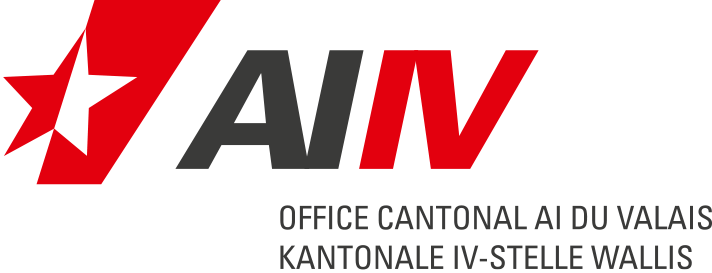 CP 1055, 1951 Sion	Sitten, 26. Januar 2021LIGNASVersicherten-Nr.: NAVSASNeue Ansätze für den Assistenzbeitrag ab 01.01.2021Guten TagPer 01.01.2021 wurden die Ansätze für den Assistenzbeitrag wie folgt angehoben : Das aktuelle Rechnungsformular mit den neuen Ansätzen kann auf unserer Homepage heruntergeladen werden:http://www.aivs.ch/de/ > Online Schalter > Formulare für Versicherte > Assistenzbeitrag > RechnungsformularFreundliche GrüsseVISARechnungsdatum	Versicherte PersonVersichertennummer (756.xxxx.xxxx.xx)	NAVSASName, Vorname, Adresse, Postleitzahl, Ort	LIGNASRechnungssteller Name, Vorname, Adresse, Postleitzahl, Ort	LIGNDEAbrechnungNIF (falls vorhanden)	NIF1DEMitteilungs- / Verfügungsnummer (323/xxxx/xxxxxx/x)	NUMEDCIBAN (CHxx xxxx xxxx xxxx xxxx x) Vervollständigen / überprüfen / nötigenfalls korrigieren	BANQNIName, Vorname des Kontoinhabers (falls nicht Rechnungssteller)	     Strasse, Hausnummer des Kontoinhabers	     Postleitzahl, Ort des Kontoinhabers	     Beilagen: Ärztliche Bestätigung Akute Phase Arztzeugnis Assistent / Assistentin Beiblatt 1 Lohnfortzahlungspflicht Art. 324a OR Beiblatt 2 Lohnfortzahlungspflicht Art. 324 ORBeiblatt 1: Lohnfortzahlungspflicht aufgrund Verhinderung der Arbeitnehmenden (Art. 324a OR) Lohnfortzahlungvon				bisName Assistent/in			Lohnfortzahlung in CHF	Anzahl Stunden Grund für Arbeitsunfähigkeit?	Krankheit?					 	Unfall?		andere?
Welcher?Rückerstattung anderer Versicherungen? 		ja		neinName und Adresse des VersicherersRückerstattung in CHF	Wartefrist			Höhe TaggeldLohnfortzahlungvon				bisName Assistent/in			Lohnfortzahlung in CHF	Anzahl Stunden Grund für Arbeitsunfähigkeit?	Krankheit?					 	Unfall?		andere?
Welcher?Rückerstattung anderer Versicherungen? 		ja		neinName und Adresse des VersicherersRückerstattung in CHF	Wartefrist			Höhe TaggeldLohnfortzahlungvon				bisName Assistent/in			Lohnfortzahlung in CHF	Anzahl Stunden Grund für Arbeitsunfähigkeit?	Krankheit?					 	Unfall?		andere?
Welcher?Rückerstattung anderer Versicherungen? 		ja		neinName und Adresse des VersicherersRückerstattung in CHF	Wartefrist			Höhe TaggeldBeiblatt 2: Lohnfortzahlungspflicht aufgrund Verhinderung an der Arbeitsleistung (Art. 324 OR) 22Lohnfortzahlungvon				bisName Assistent/in			Lohnfortzahlung in CHF	Anzahl Stunden Name Assistent/in			Lohnfortzahlung in CHF	Anzahl Stunden Name Assistent/in			Lohnfortzahlung in CHF	Anzahl Stunden Grund der Lohnfortzahlung?	Spitalaufenthalt?					 	Heimaufenthalt?		andere?Welcher?Lohnfortzahlungvon				bisName Assistent/in			Lohnfortzahlung in CHF	Anzahl Stunden Name Assistent/in			Lohnfortzahlung in CHF	Anzahl Stunden Name Assistent/in			Lohnfortzahlung in CHF	Anzahl Stunden Grund der Lohnfortzahlung?	Spitalaufenthalt?					 	Heimaufenthalt?		andere?Welcher?Lohnfortzahlungvon				bisName Assistent/in			Lohnfortzahlung in CHF	Anzahl Stunden Name Assistent/in			Lohnfortzahlung in CHF	Anzahl Stunden Name Assistent/in			Lohnfortzahlung in CHF	Anzahl Stunden Grund der Lohnfortzahlung?	Spitalaufenthalt?					 	Heimaufenthalt?		andere?Welcher?ADRDEKontaktperson:NOMPINDirektwahl: NTELINI/Ref.: REFEDEBetragPro StundeCHF 33.50Pro Stunde für besondere PflegeCHF 50.20Höchstens pro Nacht (Stufe 1 – 4)CHF 11.15 / CHF 33.50 / CHF 55.80 /bis maximal CHF 89.30Diese Rechnung gilt für die Abrechnungsperiode (Zutreffendes bitte ankreuzen):Diese Rechnung gilt für die Abrechnungsperiode (Zutreffendes bitte ankreuzen):Jahr: 	_____________ Januar  	 Mai 	 September Februar 	 Juni 	 Oktober März 	 Juli  	 November  April 	 August 	 DezemberJahr: 	_____________ Januar  	 Mai 	 September Februar 	 Juni 	 Oktober März 	 Juli  	 November  April 	 August 	 DezemberJahr: 	_____________ Januar  	 Mai 	 September Februar 	 Juni 	 Oktober März 	 Juli  	 November  April 	 August 	 DezemberRechnung bitte jeweils nach Ablauf der Abrechnungsperiode einreichen.Rechnung bitte jeweils nach Ablauf der Abrechnungsperiode einreichen.Rechnung bitte jeweils nach Ablauf der Abrechnungsperiode einreichen.Erbrachte Leistungen	Erbrachte Leistungen	Anzahl EinheitenAnsatz 	Ansatz 	Ansatz 	Betrag in CHF 	TarifzifferAAssistenzleistungen mit Standardqualifikation      StundenCHF 33.50 CHF 33.50 CHF 33.50 665.01BAssistenzleistungen mit besonderer Qualifikation      StundenCHF 50.20CHF 50.20CHF 50.20665.02CNachtdienst      NächteCHF      CHF      CHF      665.03DLohnfortzahlungspflicht bei Verhinderung der Arbeitnehmenden (Art. 324a OR)Lohnfortzahlungspflicht bei Verhinderung der Arbeitnehmenden (Art. 324a OR)Lohnfortzahlungspflicht bei Verhinderung der Arbeitnehmenden (Art. 324a OR)Lohnfortzahlungspflicht bei Verhinderung der Arbeitnehmenden (Art. 324a OR)Lohnfortzahlungspflicht bei Verhinderung der Arbeitnehmenden (Art. 324a OR)665.05ELohnfortzahlungspflicht bei Verhinderung an der Arbeitsleistung (Art. 324 OR)Lohnfortzahlungspflicht bei Verhinderung an der Arbeitsleistung (Art. 324 OR)Lohnfortzahlungspflicht bei Verhinderung an der Arbeitsleistung (Art. 324 OR)Lohnfortzahlungspflicht bei Verhinderung an der Arbeitsleistung (Art. 324 OR)Lohnfortzahlungspflicht bei Verhinderung an der Arbeitsleistung (Art. 324 OR)665.06FVorschussVorschussVorschussVorschussVorschuss665.07Total in CHF	     Total in CHF	     Total in CHF	     Total in CHF	     Akute Phase	 Ja	 Nein 			Akute Phase	 Ja	 Nein 			Akute Phase	 Ja	 Nein 			Akute Phase	 Ja	 Nein 			Akute Phase	 Ja	 Nein 			Akute Phase	 Ja	 Nein 			Akute Phase	 Ja	 Nein 			Akute Phase	 Ja	 Nein 			von ____________ bis ____________ 	Wenn ja, bitte Bestätigung eines Arztes/einer Ärztin beilegen	von ____________ bis ____________ 	Wenn ja, bitte Bestätigung eines Arztes/einer Ärztin beilegen	von ____________ bis ____________ 	Wenn ja, bitte Bestätigung eines Arztes/einer Ärztin beilegen	von ____________ bis ____________ 	Wenn ja, bitte Bestätigung eines Arztes/einer Ärztin beilegen	von ____________ bis ____________ 	Wenn ja, bitte Bestätigung eines Arztes/einer Ärztin beilegen	von ____________ bis ____________ 	Wenn ja, bitte Bestätigung eines Arztes/einer Ärztin beilegen	von ____________ bis ____________ 	Wenn ja, bitte Bestätigung eines Arztes/einer Ärztin beilegen	von ____________ bis ____________ 	Wenn ja, bitte Bestätigung eines Arztes/einer Ärztin beilegen	Hiermit bestätige ich, dass diese Angaben korrekt und wahrheitsgetreu sind 	Datum: ____________________________________	Unterschrift ____________________________________Hiermit bestätige ich, dass diese Angaben korrekt und wahrheitsgetreu sind 	Datum: ____________________________________	Unterschrift ____________________________________Hiermit bestätige ich, dass diese Angaben korrekt und wahrheitsgetreu sind 	Datum: ____________________________________	Unterschrift ____________________________________Hiermit bestätige ich, dass diese Angaben korrekt und wahrheitsgetreu sind 	Datum: ____________________________________	Unterschrift ____________________________________Hiermit bestätige ich, dass diese Angaben korrekt und wahrheitsgetreu sind 	Datum: ____________________________________	Unterschrift ____________________________________Hiermit bestätige ich, dass diese Angaben korrekt und wahrheitsgetreu sind 	Datum: ____________________________________	Unterschrift ____________________________________Hiermit bestätige ich, dass diese Angaben korrekt und wahrheitsgetreu sind 	Datum: ____________________________________	Unterschrift ____________________________________Hiermit bestätige ich, dass diese Angaben korrekt und wahrheitsgetreu sind 	Datum: ____________________________________	Unterschrift ____________________________________Visum der IV-Stelle(wird durch die IV-Stelle ausgefüllt)KANTONALE IV-STELLE WALLIS (323)Visum der IV-Stelle(wird durch die IV-Stelle ausgefüllt)KANTONALE IV-STELLE WALLIS (323)Visum der IV-Stelle(wird durch die IV-Stelle ausgefüllt)KANTONALE IV-STELLE WALLIS (323)Visum der IV-Stelle(wird durch die IV-Stelle ausgefüllt)KANTONALE IV-STELLE WALLIS (323)Allfällige BemerkungenTelefon/E-Mail für Rückfragen:_________________________________________________Allfällige BemerkungenTelefon/E-Mail für Rückfragen:_________________________________________________Allfällige BemerkungenTelefon/E-Mail für Rückfragen:_________________________________________________Allfällige BemerkungenTelefon/E-Mail für Rückfragen:_________________________________________________Allfällige BemerkungenTelefon/E-Mail für Rückfragen:_________________________________________________Exp. : 26 Januar 2021 Exp. : 26 Januar 2021 Exp. : 26 Januar 2021 Exp. : 26 Januar 2021 Exp. : 26 Januar 2021 